Genome Wide Identification, Classification and Functional Characterization Analysis of IQD gene family in Diploid and Tetraploid Cotton (Gossypium)Abdul Rehman1,2,3, Zhen Peng2, Hongge Li2, Guangyong Qin1, Yinhua Jia2，Zhaoe Pan2，Shoupu He1,2, Abdul Qayyum3 and Xiongming Du1,2*,1Zhengzhou Research Base, State Key Laboratory of Cotton Biology, Zhengzhou University, Zhengzhou 450000, China.2State Key Laboratory of Cotton Biology, Institute of Cotton Research Chinese Academy of Agricultural Science, Anyang, 455000, Henan, China.3Department of Plant Breeding and Genetics, Bahauddin Zakariya university, Multan-66000, Pakistan.*Corresponding Author: duxiongming@caas.cn,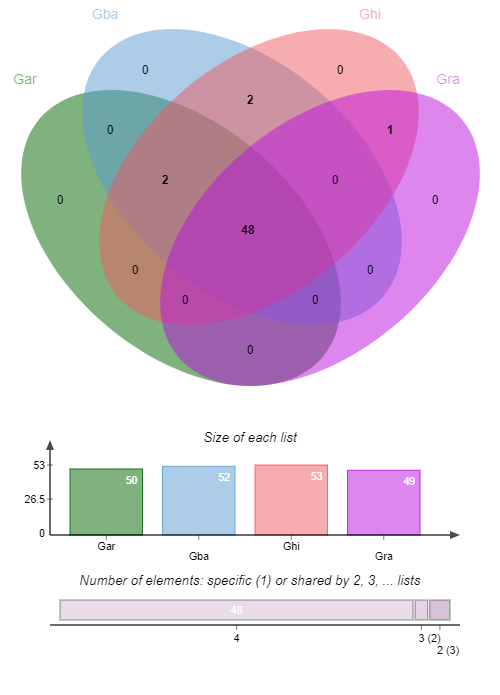 Supplementary Fig. 7a. Cluttering of orthologous genes analysis between G. arboreum, G. raimondii, G. barbadense and G. hirsutum 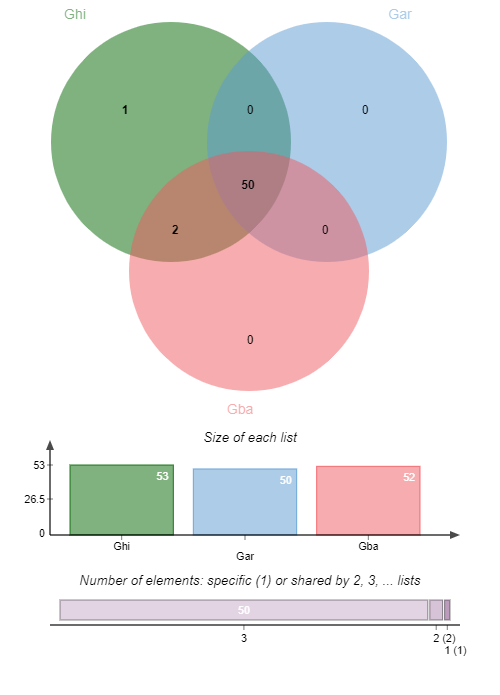 Supplementary Fig. 7b. Cluttering of orthologous genes analysis between G. arboreum, G. barbadense and G. hirsutum 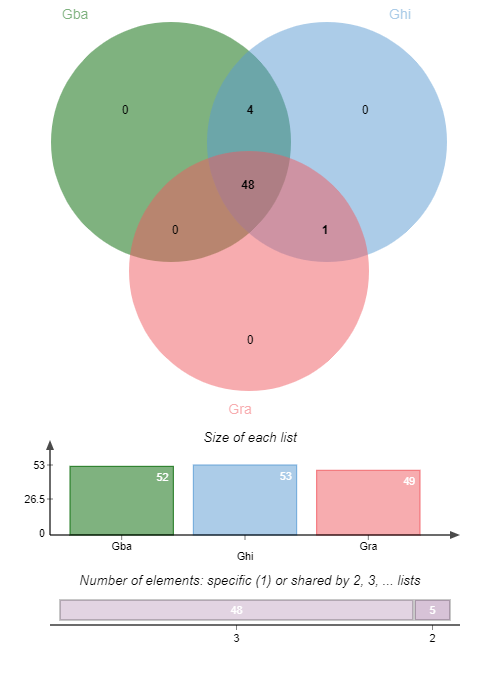 Supplementary Fig. 7c. Cluttering of orthologous genes analysis between G. barbadense, G. hirsutum and G. raimondii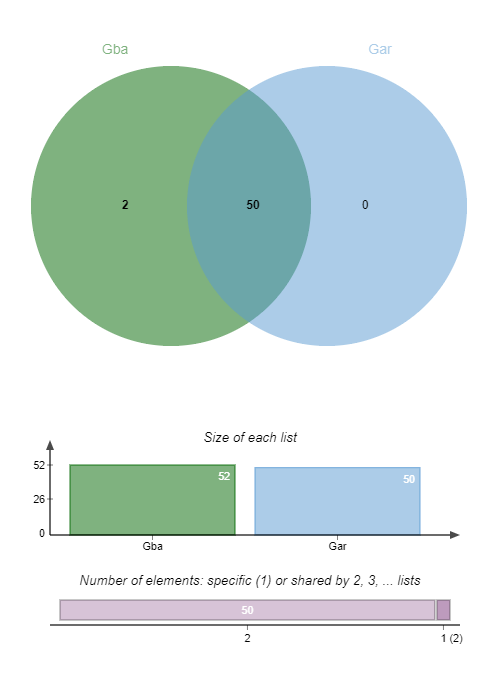 Supplementary Fig. 7d. Cluttering of orthologous genes analysis between G. arboreum and G. barbadense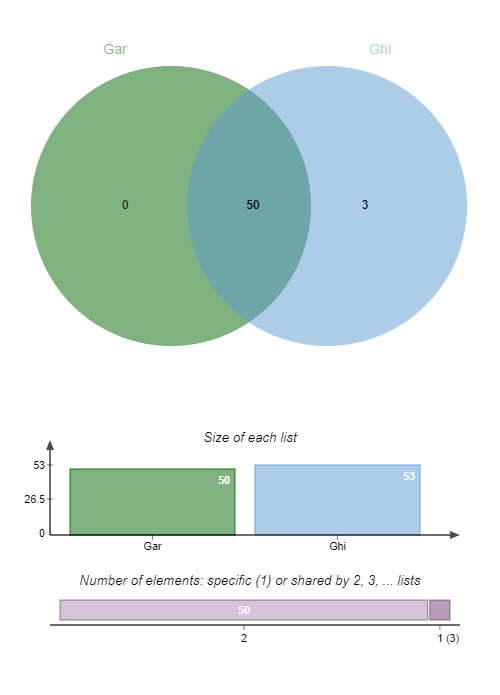 Supplementary Fig. 7e. Cluttering of orthologous genes analysis between G. arboreum and G. hirsutum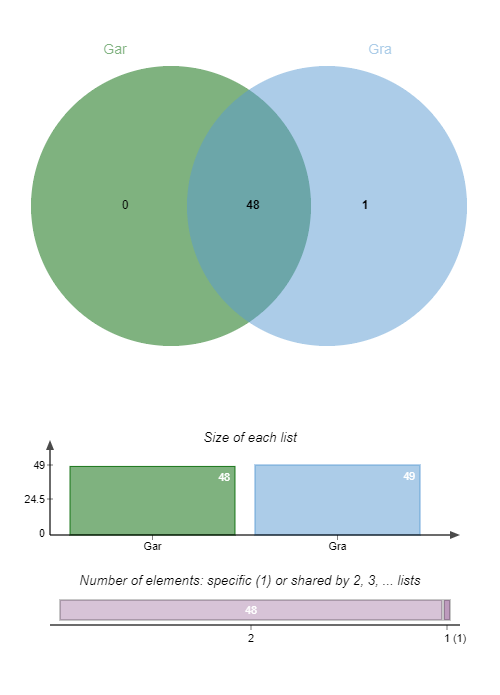 Supplementary Fig. 7f. Cluttering of orthologous genes analysis between G. arboreum and G. raimondii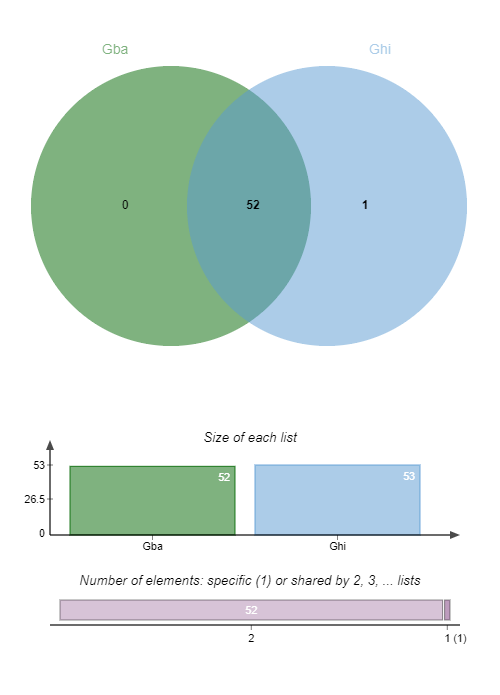 Supplementary Fig. 7g. Cluttering of orthologous genes analysis between G. hirsutum and G. barbadense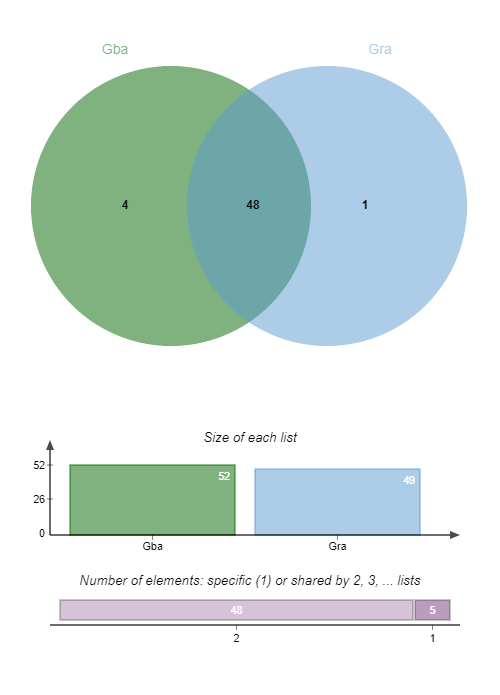 Supplementary Fig. 7h. Cluttering of orthologous genes analysis between G. raimondii and G. barbadense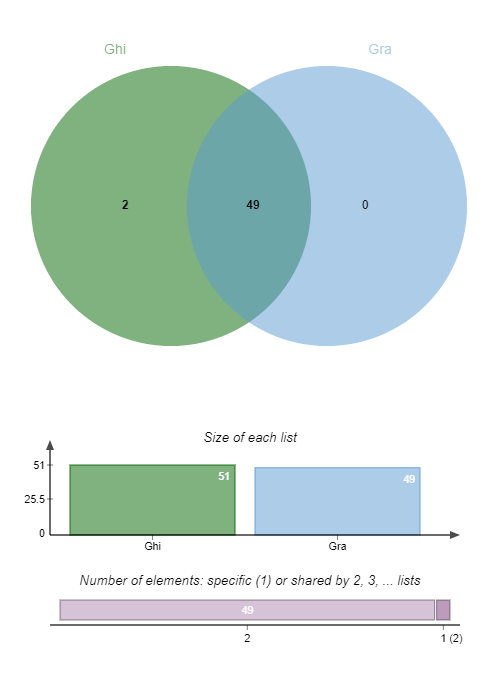 Supplementary Fig. 7i. Cluttering of orthologous genes analysis between G. hirsutum and G. raimondii